Working Group on SpectrumQUESTIONNAIRE ON CURRENT PRACTICES OF LICENSING AND SPECTRUM ASSIGNMENT IN LAND MOBILE RADIO SYSTEMS PARTICULARLY IN VHF AND UHF PERSON-TO-PERSON VOICE COMMUNICATION SYSTEM IN SATRC COUNTRIES1. BACKGROUND AND PURPOSELand mobile radio system (also termed as Radio Trunking Services), which is a person-to-person voice communication systems consisting of two-way radio transceivers (an audio transmitter and receiver in one unit) which can be stationary (base station units), mobile (installed in vehicles), or portable (handheld transceivers e.g., “walkie-talkies”), are also one of the important tools of radio-communication. Such communication systems need to be managed effectively and efficiently through proper licensing and frequency allocations to the public or private. It is of the view that few countries might be facing interference within such communications and to other radio services as well. Bhutan has also experienced certain interferences in these communications as reported by the users.As this is also one of the important categories of radiocommunication services, it has to have a proper licensing and frequency assignment framework.Therefore, the objective of the proposed work item is to study the licensing practices, frequency assignment, interference experience and management in SATRC Countries, examine the issues and recommend the best practices for SATRC Members for effective and efficient management of such services.2. SCOPETo study the:1. 	Current licensing regime on land mobile services in SATRC countries,2. 	Spectrum allocation and assignment for land mobile services in the region,3. 	Fees for Land Mobile services in the region,4. 	Technical limitations for land mobile services equipment,5. 	Interference experienced in land mobile radio services in the region,6. 	Challenges faced by the regulators in managing the land mobile services,7.	Current Practices of monitoring Land Mobile Radio ApplicationsUpon completion of the study, Experts will provide the best practices in land mobile radio usage.3. METHODOLOGY FOR CARRYING OUT THE STUDYThe study will be carried out by the Experts of Working Group on Spectrum nominated by the SATRC Members. Therefore, in order to pursue the study, the following questions have been developed to obtain necessary information from the SATRC Members on the subject matter of the Work Item. Based on the information, the Experts will develop a draft Report on the Work Item for consideration of SATRC-26.4. QUESTIONSA. Current Status of Land Mobile Licensing in SATRC CountriesA.1. Are the users/entity allowed to use land mobile radio freely without the authorisation or any form of permit issued in your country?A.2. If the answer for A.1 is No, does the regulation and licensing of land mobile radio fall under your organisation’s mandate?A.3. What are the requirements for an user/entity to operate and use the land mobile radio?A.4. What are the penalties if an user/entity uses land mobile radio without prior permission?A.5. Under what classification of license/permit the land mobile radio is issued in your country? A.6 How does your organisation monitor illegal operation of land mobile radio?B. Current Status of Frequency Allocations of Land Mobile Radio in SATRC countriesB.1. Which frequencies (range) are categorised under the land mobile frequency usage in your country?B.2. Are there any frequency band plans issued for the usage of land mobile radio services?B.3. Are there any frequencies/frequency bands in which the land mobile radio can be used without a license in your country? If yes, provide the details.B.4. What is the minimum channel spacings determined for the land mobile radio services in your country?B.5. Are there any frequency/frequency bands specifically assigned to land mobile services in the maritime application? If Yes, please provide the details.C. Land Mobile Radio Equipment C.1. Are there any manufacturers which manufacture land mobile radio equipments/devices in your country?C.2. Are the import of land mobile radio equipments/devices allowed freely in your country? Or does the custom department regulate the import of land mobile technical equipments/devices with the need to obtain the technical clearance/Type Approvals from the relevant agencies?C.3 What type of land mobile radio equipment/devices are generally imported or used in your country?D. Public Safety BandD.1. Are there any frequency bands that have been designated for public safety and disaster relief (PPDR) purposes in your country?         	D.1.1. If Yes, what are those frequency bands?        	D.1.2. What are the services those public safety frequency bands are dedicated to?E. Digital LMR systems E.1. Does your country currently use digital LMR systems?E.2. Are there separate frequency bands dedicated especially to digital LMR systems?D.3. What are the current channel plans used in your country for digital LMR systems?F. Policy Recommendation and Best PracticesF.1. What are the key policy recommendations for efficient use of Spectrum for public land mobile Radio?F.2. What equipment would be recommended for efficient and effective monitoring of illegal frequency usage for land mobile radio?G. MonitoringG.1. How do your organisation monitor for illegal operation of land mobile radio?G. 2. What are the penalties if an individual/company uses land mobile radio without prior license or permission?H. Short Range Business RadioH.1. Are there any separate provisions for providing authorization for Short Range Business Radio? If yes, please provide the details.___________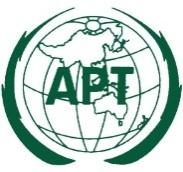 ASIA-PACIFIC TELECOMMUNITYDocument No:The Meeting of the SATRC Working Group on SpectrumSAPIX-SPEC1/ OUT-037 – 9 May 2024, Lalitpur, Nepal9 May 2024